Commission for Indigenous Peoples Meeting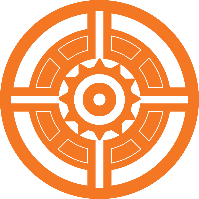 				23 March 20232:30 pm to 4:00 pmHybrid: NACC Pattea AJoin Zoom HereMeeting Called to Order by Kiara Weathersby at 2:34pmWelcome and Acknowledgments Northern Arizona University sits at the base of the San Francisco Peaks, on homelands sacred to Native Americans throughout the region. We honor their past, present, and future generations, who have lived here for millennia and will forever call this place home.  AttendanceAlisse Ali-Joseph, Kiara Weathersby, Ann Marie Chischilly, Angelina Castagno, Angie Begay, Ashlee Irving, Beth Cross, Candi Running Bear, Carmenlita Chief, Chiara Holgate, Colin Ben, Darwin Mann, Davis Henderson, Gavin Healey, Graylynn Hudson, Sarah Chatter, Sheena Hale, Tezbah Smiley, Vita Allison, Bekka Alvarado, Iris Price, Michael Petillo, Sharon Doctor, Darwin MannMeeting minute approval Minutes will be available at next months meetingCIP Cal Seciwa Award Recipients  All Recipients have been notified of their award.Lodging for Cal Seciwa’s daughter is $170Staff – Lee Gaseoma Student – Sheena Dawn Greenstone Alumni – Jonathan Credo Faculty – Karen Jarratt-Snider Motion by Kiara Weathersby to use up to $350 for the room reservation for the Seciwa family to travel and lodge in order to make such travel easier for the familySeconded by Beth CrossThe majority voted in the affirmative, there were no abstentions. The motions passes and up to $350 will be allocated for this purpose.Presidents Diversity Awards,  April 12, 2023, Ashurst Auditorium Room Reservation for Chelsea Seciwa – Drury 1 night $170.10 Update from VP Office of Native American Initiatives – Ann Marie Chischilly Dr. Colin Ben has joined NAU from ASU and will be working with the Seventh Generation Indigenous Knowledge Center, introduced himselfSeventh Generation signature reception is still in the worksIndigenous campus infrastructure plan is in review and on its second draftIndigenous Campus Infrastructure Committees:Elders FocusArt FocusSignage, Naming and Language FocusSovereignty Walk/Run FocusIndigenous Peoples General Studies Curriculum Seminar – Alisse Ali Joseph Upcoming in the New General Studies Program starting in 2025There will be requirements that students take courses with indigenous focused learning in every/any field of learningCohort meeting 4:15-5:45pm every Thursday for the next six weeks of the semesterProfessional development funds are allocated to help facilitate these meetingsIndigenous Peoples Living and Learning Community – Sharon Doctor  StarRez app group- 47 beds reserved by indigenous students in Calderon Hall, hoping for this to be expanded to Mountain View HallAvailable for undergraduate students and grad students8,000 applications for housing on campus already (they are trying to ensure that there is housing guaranteed housing for first-year students)IPLLC received some funding from the Mellon Grant that NAU was recently awardedCo-Chairs Updates Co-Com Update: VP of IDE Dr. Justin Mallett who will be joining the University in JuneCIP Faculty Co-Chair Nominations Open, please submit the form by April 7, 2023 at 3:45 pm to vote: CIP Co-Chair Nomination LinkMust be a person who is at the University, and must be submitted through QualtricsDiscussion about requirements for Co-Chair nominations: Employed at the university for over a year vs. active in the commission and employed with no minimum amount of timePotential to change the bylaws to require 2 semesters of participation in the Commission rather than a calendar year, so that they have a shadowing opportunity and knowledge of how the university processes workProposed to revise the bylaws at the April meeting with the proposed changes sent out two weeks before the meeting for commission reviewIf you are not a member of the Microsoft Teams for CIP, then email Kiara.Weathersby@nau.edu about being added. Resources, minutes, agendas, and other announcements are made in Teams as well as through the ListservOpen Discussion & Announcements Indigenous Wellness Retreat, Saturday, March 25, 2023, RSVP 48 reservations already, registration remains open for the next half hour19 students, 17 staff, and the rest are facultyGF food options, vegetarian options available for food will be provided in addition to Pork Green ChiliGold Axe and Distinguished Senior Awards, Monday April 10 Register by Friday, March 31 45 students selected, 9 are indigenous!Request from Jeff Berglund - American Association of Australian Literary Studies in April. At their upcoming conference in Tempe, two Indigenous Australian writers will participate: Novelist Graham Akhurst is the keynote, and he will be joined by his friend and poet Yvette Holt.  Discussion about the extra $1,000 allocated to each commission by the Office of the PresidentRequest for further support from other commissions to help facilitate it on Monday, April 17th. Question about the total amount remaining for CIP funds, will have an answer for that after the total costs are finalized after the retreat and the lodging for the Seciwa familyLikely less than $1,000Motion by Beth Cross to provide $300 for the AAALS event listed above in order to be co-sponsorsSeconded by Angelina CastagnoThe majority voted in the affirmative, there were no abstentions. The Motion passes and $300 will be allocated to the eventDiscussion about starting a CIP sponsored book club with Amanda Tachine’s bookNDN Girls Book  Club on Instagram Mountain of Good Health Powwow occurring on April 1Next Meeting Thursday, April 27, 2023, 2:30-4 pm Meeting adjourned by Kiara Weathersby at 3:52pm